УКРАЇНАПОЧАЇВСЬКА  МІСЬКА  РАДАСЬОМЕ  СКЛИКАННЯП’ЯТДЕСЯТ СЬОМА СЕСІЯРІШЕННЯвід«   »червня 2020 року						ПроєктПро припинення та укладення договору оренди землі Розглянувши заяву ТОВ «Об’єднана мода України» від  09.06.2020р. за вх. №288, керуючись ст.12,93,123,124,141 Земельного кодексу України, Законом України «Про оренду землі»,  п.34 ч.1 ст.26  Законом України «Про місцеве самоврядування в Україні», Почаївська  міська радаВ И Р І Ш И Л А:1. Припинити  договір оренди земельної ділянки №1 від 30 грудня 2015року, укладений з компанією «ЕЙЕНДОМССЕЛЬСКАБЕТ АФ 11/9 2011 АпС» кадастровий номер земельної ділянки 6123410500:02:001:3197 площею 0.4162 га для обслуговування нежитлової будівлі цеху №1, яка розташована у м. Почаїв, вул. Фабрична 18 у зв’язку із набуттям іншою особою права власності на нерухоме майно – нежитлова будівля виробничого цеху №1.2.  Передати ТОВ «Об’єднана мода України» в оренду земельну ділянку площею 0.4162га кадастровий номер земельної ділянки 6123410500:02:001:3197 для обслуговування нежитлової будівлі цеху №1, яка розташована у м. Почаїв, вул. Фабрична 18 терміном на ___років 3. Встановити річну орендну плату за користування вказаною земельною ділянкою в розмірі 10% від її нормативної грошової оцінки.4. Доручити Почаївському міському голові Бойку В.С. підписати договір оренди землі на умовах, визначених п.2,3 даного рішення.5. Рекомендувати орендарю використовувати земельну ділянку за цільовим призначенням з дотриманням вимог статті 96,103 Земельного кодексу України та інших нормативно-правових актів, що регулюють відповідні правовідносини.6. Контроль за виконанням даного рішення покласти на постійну депутатську комісію з питань містобудування, будівництва, земельних відносин та охорони навколишнього природного середовища.Бондар Г.В.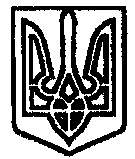 